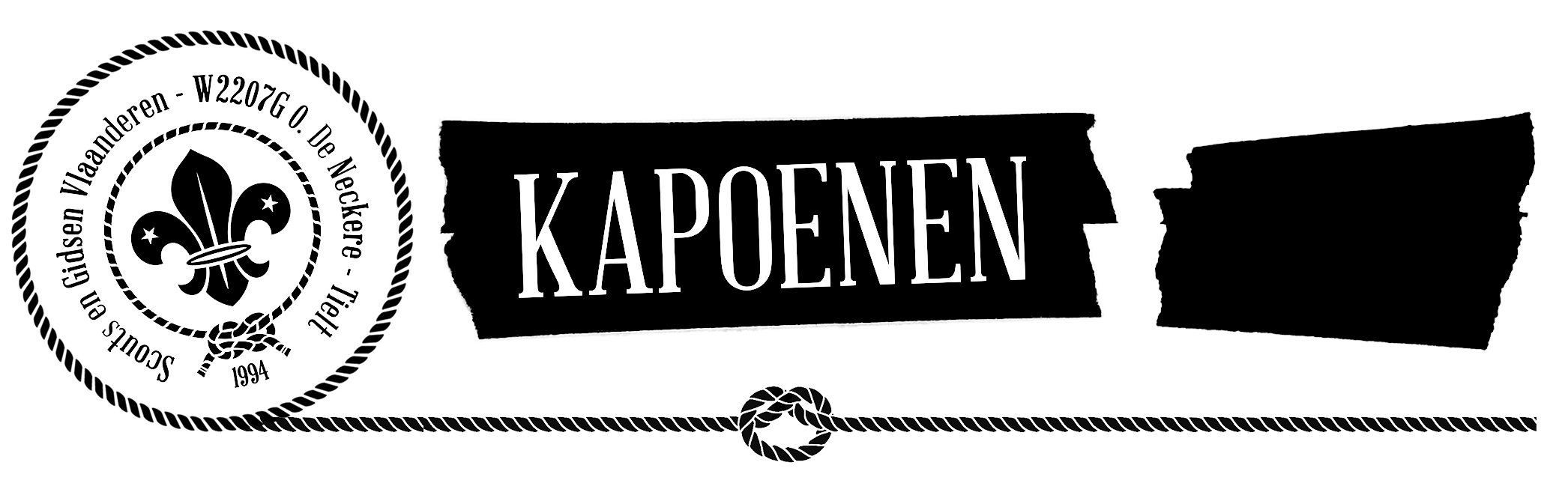 Beste ouder(s), De eerste maanden van ons scoutsjaar zitten er alweer op! Hier zijn we dus weer met het vervolg van onze planning. Graag willen we wel nog kort even volgende aandachtspunten benadrukken :Een ACTIVITEIT gaat door op zaterdagmiddag van 14u tot 17u op watewy. (tenzij anders vermeld op de brief) VERWITTIGEN graag voor vrijdagavond 20u via sms of e-mail. Gelieve dit echt wel (tijdig) te doen. Het is voor ons belangrijk te weten voor hoeveel leden wij een activiteit moeten organiseren.We verwachten jullie kapoentjes in het afgesproken UNIFORM: Korte broek/rok, sjaaltje en t-shirt. (Hemd is niet verplicht!) Het wordt nu ook weer wat kouder, gelieve u kapoen dan ook lekker warm aan te kleden : (regen)jas, legging onder korte broek/rok, handschoenen, sjaal,.. We willen ook nog eens uitdrukkelijk vragen om alles te naamtekenen zodat verloren voorwerpen snel weer bij de juiste kapoen terechtkomen. Enkele BELANGRIJKE DATA die jullie in de agenda mogen schrijven: Weekend: 15-17 maartKamp: 9-14 juli Meer info zullen jullie ontvangen in een volgende brief.Kalender:De data voor de volgende activiteiten volgen in een latere brief! Zijn er nog zaken onduidelijk, zit je nog met vragen of bedenkingen, dan mag je de takleiding altijd contacteren. Een stevige scoutslinker,Babette, Nicolas, Hannes, Lucas, Michiel, Renée, Nicolas, Judith en FlorenceDECEMBERDECEMBERDECEMBER01/1214-17uActiviteitHij komt, hij komt … Sinterklaas zou misschien wel eens een bezoekje kunnen brengen…08/1214u-17uActiviteitZaterdag15/1218u-20u30Kerstfeestje : activiteit gaat door op zaterdagavond. De kapoenen worden om 18u op Watewy verwacht.GELIEVE GEEN CADEAUTJE MEE TE NEMEN22/12GEEN activiteit29/12GEEN activiteitJANUARIJANUARIJANUARIVrijdag 04/0118u-20u Filmavond : activiteit gaat door op vrijdagavond. De kapoentjes worden om 18u op Watewy verwacht en mogen om 20u weer worden opgehaald. De kapoenen mogen een versnapering en drankje meenemen voor tijdens de film! Op zaterdag 05/01 is er dus GEEN activiteit!12/0114-17uActiviteitVanaf hier neemt een vervangleiding onze taak tijdelijk over, jullie leiding moet helaas studeren.19/0114-17uActiviteitDe vervangleiding staat weer paraat om jullie een onvergetelijke namiddag te bezorgen, jullie leiding moet helaas nog altijd studeren.26/0114-17uActiviteitDe laatste keer activiteit met de vervangleiding, jullie leiding moet nog eventjes op de tanden bijten.FEBRUARIFEBRUARIFEBRUARI02/0214-17uActiviteit09/02GEEN activiteit16/0214-17uActiviteit’S avonds wordt alweer een lampionnentocht georganiseerd voor zowel groot als klein!23/0214-17uActiviteit